Flachkanal FK80/200/1000Verpackungseinheit: 1 StückSortiment: K
Artikelnummer: 0055.0549Hersteller: MAICO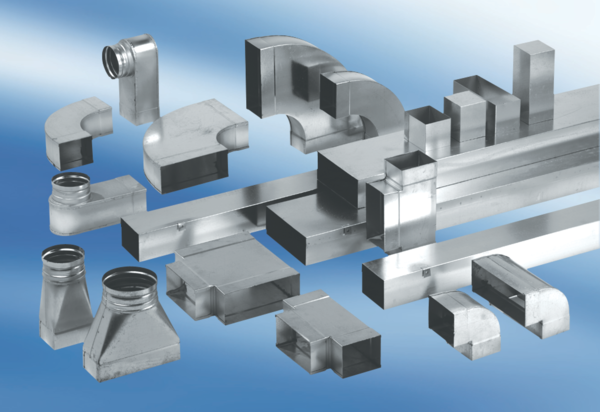 